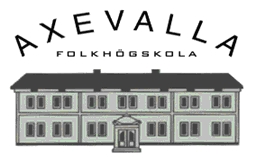 Kursplan år 2022Ämne/kurs: Fördjupningskurs för kontakttolkar Att tolka för barnÄmnesansvarig: Peter WieslerTid och omfattning:  40 undervisningstimmar varav 10 timmar språkhandledning/terminologiInnehåll/centrala begrepp: Metodik, situationsanpassad tolkningSpeciella regler och lagar inom straffrätten som handlar om barn, BarnkonventionenBarn inom rättsliga sammanhang. Förhörssituationer av barn och ungdomar, förhörsmetodikBarn i asylutredningarBarn inom sjukvården och psykiatrin6. Tolkningsteknik och tolketik, förhållningssättFörmågemål/förväntade lärresultatSyftet är att ge verksamma tolkar fördjupade kunskaper inom tolkning för barn och nervsystemet och öka deras kompetens att tolka rättssäkert i olika sammanhang där barn behöver tolk.